HRA Corporate Risk Register Overview – Quarter 2 2018/19Trend analysisKey:Deescalated risks:Closed risks: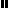 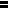 